No. 86	p. 6899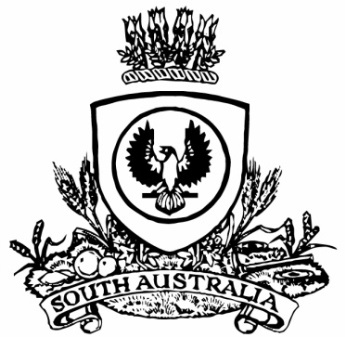 THE SOUTH AUSTRALIANGOVERNMENT GAZETTEPublished by AuthorityAdelaide, Thursday, 15 December 2022ContentsGovernor’s Instruments AppointmentsDepartment of the Premier and CabinetAdelaide, 15 December 2022His Excellency the Governor's Deputy in Executive Council has been pleased to appoint the undermentioned to the TAFE SA Board of Directors, pursuant to the provisions of the TAFE SA Act 2012:Member: from 16 January 2023 until 14 October 2024Julieann Riedstra By command,Kyam Joseph Maher, MLCFor PremierME22-028Department of the Premier and CabinetAdelaide, 15 December 2022His Excellency the Governor's Deputy in Executive Council has been pleased to appoint the undermentioned to the South Australian Forestry Corporation Board, pursuant to the provisions of the South Australian Forestry Corporation Act 2000:Director: from 1 January 2023 until 31 March 2023June Ruby Roache Director: from 1 January 2023 until 30 September 2024Elizabeth Hannah McKinnon Director: from 1 January 2023 until 30 September 2025Alaric Ross SinclairChair: from 1 January 2023 until 31 March 2023June Ruby Roache By command,Kyam Joseph Maher, MLCFor PremierMPIRDF2022/000222CSDepartment of the Premier and CabinetAdelaide, 15 December 2022His Excellency the Governor's Deputy in Executive Council has been pleased to appoint the undermentioned to the State Theatre Company of South Australia Board, pursuant to the provisions of the State Theatre Company of South Australia Act 1972:Member: from 20 December 2022 until 19 December 2024David Henry Benedict O'Loughlin By command,Kyam Joseph Maher, MLCFor PremierART0023-22CSDepartment of the Premier and CabinetAdelaide, 15 December 2022His Excellency the Governor's Deputy in Executive Council has been pleased to appoint the undermentioned to the South Australian Housing Trust Board of Management, pursuant to the provisions of the South Australian Housing Trust Act 1995:Member: from 15 December 2022 until 14 December 2025Glenise Maxine Coulthard By command,Kyam Joseph Maher, MLCFor PremierMHACS/22/005Department of the Premier and CabinetAdelaide, 15 December 2022His Excellency the Governor's Deputy in Executive Council has been pleased to appoint the undermentioned to the Parole Board of South Australia, pursuant to the provisions of the Correctional Services Act 1982:Member: from 18 December 2022 until 17 December 2025Eleanor Frances Nelson Garth Dodd Susan Joan MacDonald William Penn Boucaut Nicholas John Floreani Presiding Member: from 18 December 2022 until 17 December 2025Eleanor Frances Nelson First Deputy Presiding Member: from 18 December 2022 until 17 December 2025William Penn Boucaut Second Deputy Presiding Member: from 18 December 2022 until 17 December 2025Nicholas John Floreani By command,Kyam Joseph Maher, MLCFor Premier22MCS0006CSDepartment of the Premier and CabinetAdelaide, 15 December 2022His Excellency the Governor's Deputy in Executive Council has revoked the appointment of the Honourable Stephen Campbell Mullighan MP to be Acting Minister for Health and Wellbeing for the period from 18 January 2023 to 22 January 2023 inclusive, during the absence of the Honourable Christopher James Picton MP.By command,Kyam Joseph Maher, MLCFor PremierT&F22/054CSDepartment of the Premier and CabinetAdelaide, 15 December 2022His Excellency the Governor's Deputy in Executive Council has been pleased to appoint the Honourable Kyam Joseph Maher MLC, to be Acting Minister for Health and Wellbeing, from 18 January 2023 to 22 January 2023 inclusive, during the absence of the Honourable Christopher James Picton MP.By command,Kyam Joseph Maher, MLCFor PremierT&F22/054CSDepartment of the Premier and CabinetAdelaide, 15 December 2022His Excellency the Governor's Deputy in Executive Council has been pleased to appoint the Honourable Kyam Joseph Maher MLC, to be Acting Treasurer, from 18 January 2023 to 29 January 2023 inclusive, during the absence of the Honourable Stephen Campbell Mullighan MP.By command,Kyam Joseph Maher, MLCFor PremierT&F22/054CSDepartment of the Premier and CabinetAdelaide, 15 December 2022His Excellency the Governor's Deputy in Executive Council has been pleased to appoint Michael Durrant, Judge of the District Court of South Australia and Judge of the Environment, Resources and Development Court of South Australia, as Senior Judge of the Environment, Resources and Development Court of South Australia, effective from 15 December 2022 - pursuant to Section 8(2) of the Environment, Resources and Development Court Act 1993.By command,Kyam Joseph Maher, MLCFor PremierAGO0190-22CSDepartment of the Premier and CabinetAdelaide, 15 December 2022His Excellency the Governor's Deputy in Executive Council has been pleased to appoint Jacqueline Mary Rugless as a Senior Member of the South Australian Civil and Administrative Tribunal on a full-time basis, for a term of five years, commencing from 19 January 2023 until 18 January 2028 - pursuant to the provisions of the South Australian Civil and Administrative Tribunal Act 2013.By command,Kyam Joseph Maher, MLCFor PremierAGO0177-22CSDepartment of the Premier and CabinetAdelaide, 15 December 2022His Excellency the Governor's Deputy in Executive Council has been pleased to appoint Mark Alan Stevens as a Senior Member of the South Australian Civil and Administrative Tribunal on a part-time basis, for a term of five years, commencing from 19 January 2023 until 18 January 2028 - pursuant to the provisions of the South Australian Civil and Administrative Tribunal Act 2013.By command,Kyam Joseph Maher, MLCFor PremierAGO0177-22CSDepartment of the Premier and CabinetAdelaide, 15 December 2022His Excellency the Governor's Deputy in Executive Council has been pleased to appoint Snezana Savic as Deputy Registrar of the South Australian Civil and Administrative Tribunal for a term of two years, commencing from 30 January 2023 until 29 January 2025, - pursuant to the provisions of the South Australian Civil and Administrative Tribunal Act 2013.By command,Kyam Joseph Maher, MLCFor PremierAGO0177-22CSDepartment of the Premier and CabinetAdelaide, 15 December 2022His Excellency the Governor's Deputy in Executive Council has been pleased to appoint Heather Nowak as a Mental Health Commissioner of the South Australian Mental Health Commission for a term commencing on 8 January 2023 and expiring on 31 March 2023 - pursuant to section 68 of the Constitution Act 1934.By command,Kyam Joseph Maher, MLCFor PremierHEAC-2022-00086Department of the Premier and CabinetAdelaide, 15 December 2022His Excellency the Governor's Deputy in Executive Council has been pleased to appoint David Kelly as a Mental Health Commissioner of the South Australian Mental Health Commission for a term commencing on 8 January 2023 and expiring on 31 March 2023 - pursuant to section 68 of the Constitution Act 1934.By command,Kyam Joseph Maher, MLCFor PremierHEAC-2022-00086Department of the Premier and CabinetAdelaide, 15 December 2022His Excellency the Governor's Deputy in Executive Council has been pleased to appoint Michaela Bensley as Chief Executive Officer, SACE Board of South Australia, for a term of five years commencing on 15 December 2022 and expiring on 14 December 2027 - pursuant to the provisions of the SACE Board of South Australia Act 1983.By command,Kyam Joseph Maher, MLCFor PremierME22-036Department of the Premier and CabinetAdelaide, 15 December 2022His Excellency the Governor's Deputy in Executive Council has been pleased to appoint Vanessa Jane Burrows as Acting Director of the Office for Public Integrity, for a term commencing on 3 January 2023 until 20 January 2023 - pursuant to section 18 of the Independent Commission Against Corruption Act 2012.By command,Kyam Joseph Maher, MLCFor PremierAGO0186-22CSDepartment of the Premier and CabinetAdelaide, 15 December 2022His Excellency the Governor's Deputy in Executive Council has been pleased to appointment Leonie Petula Paulson as the Registrar of the Teachers Registration Board of South Australia for a term commencing on 2 January 2023 and expiring on 1 January 2026 - pursuant to the Teachers Registration and Standards Act 2004.By command,Kyam Joseph Maher, MLCFor PremierME22-035Department of the Premier and CabinetAdelaide, 15 December 2022His Excellency the Governor's Deputy in Executive Council has been pleased to appoint Asimakis Darras as a part-time Commissioner of the Essential Services Commission of South Australia for a period commencing on 1 January 2023 and expiring on 31 December 2027 - pursuant to Sections 12 and 13 of the Essential Services Commission Act 2002.By command,Kyam Joseph Maher, MLCFor PremierT&F22/091CSDepartment of the Premier and CabinetAdelaide, 15 December 2022His Excellency the Governor's Deputy in Executive Council has been pleased to appoint Sonya Marie Beyers as a member and the presiding member of the Veterinary Surgeons Board of South Australia for a term commencing on 1 January 2023 until 31 December 2023 - pursuant to the Veterinary Practice Act 2003.By command,Kyam Joseph Maher, MLCFor PremierMPIRD F2022/000228CSDepartment of the Premier and CabinetAdelaide, 15 December 2022His Excellency the Governor's Deputy in Executive Council has determined remuneration for eligible commissioners of the Essential Services Commission of South Australia, effective from 15 December 2022 - pursuant to section 13 of the Essential Services Commission Act 2002. By command,Kyam Joseph Maher, MLCFor PremierT&F22/091CSProclamationsSouth AustraliaCriminal Law Consolidation (Human Remains) Amendment Act (Commencement) Proclamation 20221—Short titleThis proclamation may be cited as the Criminal Law Consolidation (Human Remains) Amendment Act (Commencement) Proclamation 2022.2—Commencement of ActThe Criminal Law Consolidation (Human Remains) Amendment Act 2022 (No 13 of 2022) comes into operation on 16 December 2022.Made by the Governor's Deputywith the advice and consent of the Executive Councilon 15 December 2022South AustraliaCriminal Procedure (Monitoring Orders) Amendment Act (Commencement) Proclamation 20221—Short titleThis proclamation may be cited as the Criminal Procedure (Monitoring Orders) Amendment Act (Commencement) Proclamation 2022.2—Commencement of ActThe Criminal Procedure (Monitoring Orders) Amendment Act 2022 (No 28 of 2022) comes into operation on 18 December 2022.Made by the Governor's Deputywith the advice and consent of the Executive Councilon 15 December 2022South AustraliaStatutes Amendment (Attorney-General's Portfolio) Act (Commencement) Proclamation 20221—Short titleThis proclamation may be cited as the Statutes Amendment (Attorney-General's Portfolio) Act (Commencement) Proclamation 2022.2—Commencement of PartPart 2 of the Statutes Amendment (Attorney-General's Portfolio) Act 2022 (No 20 of 2022) comes into operation on 15 December 2022.Made by the Governor's Deputywith the advice and consent of the Executive Councilon 15 December 2022South AustraliaGovernment Financing Authority (Declaration of Semi-Government Authorities) Proclamation 2022under section 4 of the Government Financing Authority Act 19821—Short titleThis proclamation may be cited as the Government Financing Authority (Declaration of Semi-Government Authorities) Proclamation 2022.2—CommencementThis proclamation comes into operation on the day on which it is made.3—InterpretationIn this proclamation—Act means the Government Financing Authority Act 1982.4—Revocation of all previous proclamations under section 4All proclamations previously made under section 4 of the Act are revoked.5—Declaration of semi-government authoritiesEach of the bodies corporate set out in Schedule 1 is declared to be a semi-government authority for the purposes of the Act.Schedule 1—Semi-government authoritiesMade by the Governor's Deputywith the advice and consent of the Executive Councilon 15 December 2022South AustraliaHarbors and Navigation (Care, Control and Management—Lipson) Proclamation 2022under section 18 of the Harbors and Navigation Act 1993Preamble1	The following land is adjacent or subjacent land belonging to the Minister that is within the area of The District Council of Tumby Bay, but not within a harbor, and is under the care, control and management of the Council:Area A delineated on plan number G37/2022 deposited in the General Registry Office at Adelaide.2	It is now intended that, by this proclamation, the land, and any structure belonging to the Minister on the land, be placed under the care, control and management of the Minister.3	The District Council of Tumby Bay has been consulted and given an opportunity to make representations on the matter.1—Short titleThis proclamation may be cited as the Harbors and Navigation (Care, Control and Management—Lipson) Proclamation 2022.2—CommencementThis proclamation comes into operation on the day on which it is made.3—Care, control and management of adjacent or subjacent land, and structures, belonging to MinisterThe adjacent or subjacent land belonging to the Minister defined in clause 1 of the preamble, and any structure belonging to the Minister on that land, are placed under the care, control and management of the Minister.Made by the Governor's Deputywith the advice and consent of the Executive Councilon 15 December 2022South AustraliaPublic Finance and Audit (Declaration of Semi-Government Authorities) Proclamation 2022under section 17 of the Public Finance and Audit Act 19871—Short titleThis proclamation may be cited as the Public Finance and Audit (Declaration of Semi-Government Authorities) Proclamation 2022.2—CommencementThis proclamation comes into operation on the day on which it is made.3—InterpretationIn this proclamation—Act means the Public Finance and Audit Act 1987.4—Revocation of all previous proclamations under section 17All proclamations previously made under section 17 of the Act are revoked.5—Declaration of semi-government authoritiesEach of the bodies corporate set out in Schedule 1 is declared to be a semi-government authority for the purposes of the Act.Schedule 1—Semi-government authoritiesMade by the Governor's Deputywith the advice and consent of the Executive Councilon 15 December 2022South AustraliaYouth Court (Designation and Classification of Magistrate) Proclamation 2022under section 9 of the Youth Court Act 19931—Short titleThis proclamation may be cited as the Youth Court (Designation and Classification of Magistrate) Proclamation 2022.2—CommencementThis proclamation comes into operation on 1 January 2023.3—Designation and classification of magistrateMagistrate Todd Matthew Grant is—	(a)	designated as a magistrate of the Youth Court of South Australia; and	(b)	classified as a member of the Court's principal judiciary; and	(c)	declared to be a member of the Court's principal judiciary for a term commencing on the day on which this proclamation comes into operation and ending on 30 June 2023.Made by the Governor's Deputywith the advice and consent of the Executive Councilon 15 December 2022RegulationsSouth AustraliaIndependent Commission Against Corruption (Inspector) Amendment Regulations 2022under the Independent Commission Against Corruption Act 2012ContentsPart 1—Preliminary1	Short title2	CommencementPart 2—Amendment of Independent Commission Against Corruption Regulations 20133	Amendment of regulation 21—Relevant complaint (Schedule 4 of Act)Part 1—Preliminary1—Short titleThese regulations may be cited as the Independent Commission Against Corruption (Inspector) Amendment Regulations 2022.2—CommencementThese regulations come into operation on the day on which they are made.Part 2—Amendment of Independent Commission Against Corruption Regulations 20133—Amendment of regulation 21—Relevant complaint (Schedule 4 of Act)	(1)	Regulation 21(a)(i)—delete "icacreviewer@sa.gov.au" and substitute:Inspector@sa.gov.au	(2)	Regulation 21(a)(ii)—delete "Reviewer" and substitute:Inspector	(3)	Regulation 21(b)(i)—delete subparagraph (i) and substitute:	(i)	details of the alleged conduct that is the subject of the complaint; andEditorial note—As required by section 10AA(2) of the Legislative Instruments Act 1978, the Minister has certified that, in the Minister's opinion, it is necessary or appropriate that these regulations come into operation as set out in these regulations.Made by the Governor’s Deputywith the advice and consent of the Executive Councilon 15 December 2022No 113 of 2022South AustraliaBail (Forms) (No 2) Amendment Regulations 2022under the Bail Act 1985ContentsPart 1—Preliminary1	Short title2	CommencementPart 2—Amendment of Bail Regulations 20153	Amendment of regulation 4—Forms4	Amendment of Schedule 1—FormsPart 1—Preliminary1—Short titleThese regulations may be cited as the Bail (Forms) (No 2) Amendment Regulations 2022.2—CommencementThese regulations come into operation on the day on which Part 2 of the Statutes Amendment (Attorney-General's Portfolio) Act 2022 comes into operation.Part 2—Amendment of Bail Regulations 20153—Amendment of regulation 4—FormsRegulation 4(1)—delete subregulation (1) and substitute:	(1)	If the bail authority is a court, the form prescribed for the purposes of a particular provision of the Act (other than section 6(2), 7(2) or 8(1)) is the relevant form set out in the Joint Criminal Rules 2022.Editorial note—Sections 6(2), 7(2) and 8(2) of the Act provide that if the bail authority is a court the relevant forms will be forms determined by that court.4—Amendment of Schedule 1—Forms	(1)	Schedule 1—after "Form 4     Bail agreement" insert:	(2)	Schedule 1—after Form 4 insert:Form 5—Guarantee of bailBail Act 1985(section 7(2))Guarantee of bailI, [insert full name], of [insert address] guarantee that [insert name of person to be released on bail] (the person) will comply with—	*	all of the terms and conditions of the person's bail agreement; OR	*	those terms and conditions of the person's bail agreement specified in this guarantee (see below).* Strike out whichever does not apply.I undertake that, if the person fails to comply with a term or condition of the bail agreement to which this guarantee relates, I will forfeit to the Crown the sum of $[insert amount].I declare—	(a)	that I know [insert name of the person]; and	(b)	that I am of or above the age of 18 years; and	(c)	that I have been given a copy of the bail agreement in relation to which this guarantee is given; and	(d)	that I will ensure that the person to be released on bail will comply with the terms and conditions of the person's bail agreement in relation to which this guarantee is given.I understand—	(a)	that if I know, or have reasonable grounds to suspect, that the person has failed to comply with a term or condition of the bail agreement in relation to which this guarantee is given, I am required to take reasonable steps to inform a police officer that the failure has, or may have, occurred and, if I fail to do so, then, in addition to the amount I have undertaken to forfeit to the Crown, I may also be liable to a fine of up to $1 250; and	(b)	that this guarantee is in force for so long as the person is on bail, subject to the terms of this guarantee being varied or the guarantee being revoked.Terms and conditions of bail agreement specified for the purposes of this guarantee:Guarantor's signature:Date:Time:Signature of authorised person1 witness:Title, rank or other authorisation of witness:Date:Time:1	The authorised person who witnesses the guarantor's signature may be the bail authority, a person or person of a class specified by the bail authority, a justice, a police officer who is of or above the rank of sergeant or the responsible officer for a police station or, if the person is in prison, the person in charge of the prison.Editorial note—As required by section 10AA(2) of the Legislative Instruments Act 1978, the Minister has certified that, in the Minister's opinion, it is necessary or appropriate that these regulations come into operation as set out in these regulations.Made by the Governor’s Deputywith the advice and consent of the Executive Councilon 15 December 2022No 114 of 2022South AustraliaCriminal Law Consolidation (General) (Human Remains Reporting) Amendment Regulations 2022under the Criminal Law Consolidation Act 1935ContentsPart 1—Preliminary1	Short title2	CommencementPart 2—Amendment of Criminal Law Consolidation (General) Regulations 20213	Insertion of regulation 12A12A	Exemption from requirement to report human remainsPart 1—Preliminary1—Short titleThese regulations may be cited as the Criminal Law Consolidation (General) (Human Remains Reporting) Amendment Regulations 2022.2—CommencementThese regulations come into operation on the day on which section 3 of the Criminal Law Consolidation (Human Remains) Amendment Act 2022 comes into operation.Part 2—Amendment of Criminal Law Consolidation (General) Regulations 20213—Insertion of regulation 12AAfter regulation 12 insert:12A—Exemption from requirement to report human remains	(1)	For the purposes of section 179(2)(d) of the Act, the following circumstances are prescribed—	(a)	where the human remains or thing are archaeological artefacts and the discovery of the human remains or thing has been reported in accordance with section 27(2) of the Heritage Places Act 1993;	(b)	where the human remains or thing are archaeological artefacts that are discovered by the person while operating under a permit issued in accordance with the Heritage Places Act 1993.	(2)	In this regulation—archaeological artefact has the same meaning as in the Heritage Places Act 1993.Editorial note—As required by section 10AA(2) of the Legislative Instruments Act 1978, the Minister has certified that, in the Minister's opinion, it is necessary or appropriate that these regulations come into operation as set out in these regulations.Made by the Governor’s Deputywith the advice and consent of the Executive Councilon 15 December 2022No 115 of 2022South AustraliaLinear Parks Regulations 2022under the Linear Parks Act 2006Contents1	Short title2	Commencement3	Interpretation4	Exercise of powers relating to road areas—exclusion of application of certain provisions (section 6 of Act)1—Short titleThese regulations may be cited as the Linear Parks Regulations 2022.2—CommencementThese regulations come into operation on the day on which they are made.3—InterpretationIn these regulations—Act means the Linear Parks Act 2006.4—Exercise of powers relating to road areas—exclusion of application of certain provisions (section 6 of Act)	(1)	For the purposes of section 6(1b) of the Act, the following provisions of the Local Government Act 1999 do not apply in relation to the exercise of a power under that Act by the Minister (in accordance with section 6(1a) of the Act):	(a)	section 212(3);	(b)	section 215(1);	(c)	section 219(1a) to (8) (inclusive);	(d)	section 221(4);	(e)	section 223;	(f)	section 228;	(g)	section 232.	(2)	For the purposes of section 6(1b) of the Act, section 234A of the Local Government Act 1999 is modified to the extent that a resolution of the council is not required in order for the Minister to exercise a power under that section (in accordance with section (1a) of the Act) to exclude vehicles (either generally or of a particular class) from the whole or any part of a road or public place.Editorial note—As required by section 10AA(2) of the Legislative Instruments Act 1978, the Minister has certified that, in the Minister's opinion, it is necessary or appropriate that these regulations come into operation as set out in these regulations.Made by the Governor’s Deputyafter compliance with section 10(3) of the Act and with the advice and consent of the Executive Councilon 15 December 2022No 116 of 2022South AustraliaPlanning, Development and Infrastructure (General) (Urgent Temporary Accommodation) Amendment Regulations 2022under the Planning, Development and Infrastructure Act 2016ContentsPart 1—Preliminary1	Short title2	CommencementPart 2—Amendment of Planning, Development and Infrastructure (General) Regulations 20173	Insertion of regulation 62A62A	Urgent building work—temporary accommodation4	Amendment of Schedule 4—Exclusions from definition of development—general5	Amendment of Schedule 6A—Accepted development2	Temporary accommodation for persons affected by floodingPart 1—Preliminary1—Short titleThese regulations may be cited as the Planning, Development and Infrastructure (General) (Urgent Temporary Accommodation) Amendment Regulations 2022.2—CommencementThese regulations come into operation on the day on which they are made.Part 2—Amendment of Planning, Development and Infrastructure (General) Regulations 20173—Insertion of regulation 62AAfter regulation 62 insert:62A—Urgent building work—temporary accommodationFor the purposes of section 135(1)(b) of the Act, to provide temporary accommodation of a kind referred to in Schedule 6A clause 2 are circumstances of a prescribed kind.4—Amendment of Schedule 4—Exclusions from definition of development—general	(1)	Schedule 4, clause 4(1)(ab)—after "a bushfire" insert:or a flood	(2)	Schedule 4, clause 4(1)(ab)(i)—after "the bushfire" insert:or flood (as the case may be)	(3)	Schedule 4, clause 5(2)(fa)—after "bushfire" insert:or a flood5—Amendment of Schedule 6A—Accepted developmentSchedule 6A—after clause 1 insert:2—Temporary accommodation for persons affected by flooding	(1)	The construction or placement of a building or structure on land within the prescribed area on which a dwelling, or part of a dwelling, has been destroyed or significantly damaged by a flood if the building or structure is to be used as accommodation by the owner of the land—	(a)	for a period not exceeding 2 years; or	(b)	until a Class 1a building on the land is able to be occupied in accordance with Part 11 Division 3,whichever occurs first.	(2)	The construction or placement of a building or structure on land within the prescribed area if the building or structure is constructed or placed on the land by, or on behalf of, a State agency or a prescribed council and the building or structure is to be used as accommodation by persons affected by flooding within the prescribed area—	(a)	for a period not exceeding 2 years; or	(b)	until a Class 1a building on the land is able to be occupied in accordance with Part 11 Division 3,whichever occurs first.	(3)	In this clause—prescribed area means the area comprising the areas of the prescribed councils;prescribed council means any of the following councils:	(a)	Alexandrina Council;	(b)	The Berri Barmera Council;	(c)	The Coorong District Council;	(d)	The District Council of Karoonda East Murray;	(e)	District Council of Loxton Waikerie;	(f)	Mid Murray Council;	(g)	Rural City of Murray Bridge;	(h)	Renmark Paringa Council;State agency has the same meaning as in section 191 of the Act.Editorial note—As required by section 10AA(2) of the Legislative Instruments Act 1978, the Minister has certified that, in the Minister's opinion, it is necessary or appropriate that these regulations come into operation as set out in these regulations.Made by the Governor’s Deputywith the advice and consent of the Executive Councilon 15 December 2022No 117 of 2022South AustraliaLegislation Interpretation (Council Meetings) Amendment Regulations 2022under the Legislation Interpretation Act 2021ContentsPart 1—Preliminary1	Short title2	CommencementPart 2—Amendment of Legislation Interpretation Regulations 20213	Amendment of regulation 4—Prescribed meetingsPart 1—Preliminary1—Short titleThese regulations may be cited as the Legislation Interpretation (Council Meetings) Amendment Regulations 2022.2—CommencementThese regulations come into operation on the day on which they are made.Part 2—Amendment of Legislation Interpretation Regulations 20213—Amendment of regulation 4—Prescribed meetings	(1)	Regulation 4(a)—after "1999" insert:, other than council meetings of designated eligible councils held before the relevant day that comply with any requirements of the Minister	(2)	Regulation 4—after its present contents as amended by this regulation (now to be designated as subregulation (1)) insert:	(2)	In this regulation—designated eligible council means an eligible council designated by the Minister by notice in the Gazette as a designated eligible council for the purposes of this regulation;eligible council means any of the following councils:	(a)	Alexandrina Council;	(b)	The Berri Barmera Council;	(c)	The Coorong District Council;	(d)	District Council of Loxton Waikerie;	(e)	Mid Murray Council;	(f)	Rural City of Murray Bridge;	(g)	Renmark Paringa Council;Minister means the Minister responsible for the administration of the Local Government Act 1999;relevant day means the earlier of the following days:	(a)	30 June 2023;	(b)	the day fixed by the Minister by notice in the Gazette as the relevant day.Editorial note—As required by section 10AA(2) of the Legislative Instruments Act 1978, the Minister has certified that, in the Minister's opinion, it is necessary or appropriate that these regulations come into operation as set out in these regulations.Made by the Governor’s Deputywith the advice and consent of the Executive Councilon 15 December 2022No 118 of 2022State Government InstrumentsCrown Land Management Act 2009Section 59Department for Environment and Water—Public NoticeNotice is hereby given, pursuant to Section 59 of the Crown Land Management Act 2009 that the Department for Environment and Water is considering an application to purchase the whole of Section 678 in the Hundred of Lake Wangary, known as 100 Esplanade, Coffin Bay.Written comments may be submitted for consideration by the Minister for Climate, Environment and Water, no later than 5 January 2023.Correspondence may be addressed to:Kirsten Freer, Project and Property OfficerPO Box 1047, ADELAIDE SA 5000Dated: 25 November 2022Piers BrissendenGeneral Manager, Crown Land ProgramDepartment for Environment and Water as delegate under the Crown Land Management Act 2009Environment Protection Act 1993Section 69Variation to Existing Approval of Collection DepotI, Nicholas Stewart, Delegate of the Environment Protection Authority (‘the Authority’), pursuant to section 69 of the Environment Protection Act 1993 (SA) (‘the Act’) hereby:1. Vary an Existing Approval of Collection DepotVary the approval of the collection depot listed at Schedule 1 of this notice, that was granted under the Act prior to the date of this Notice and impose the conditions of this approval to be as follows:1.1	Approval of Collection Depot:The collection depot identified by reference to the following matters is approved:(a) the name of the collection depot described in column 1 of Schedule 1 of this Notice;(b) the name of the company identified in column 2 of Schedule 1 of this notice;(c) the name of the proprietor of the depot identified in column 3 of Schedule 1 of this Notice;(d) the location of the depot described in columns 4-7 of Schedule 1 of this Notice.The collection depot listed at Schedule 1 of this Notice is approved in relation to all classes of containers, which were approved under the Act, at or subsequent to the date of this Notice, as Category B Containers.1.2	Conditions of approval:Impose the following conditions on the approval:1. If the Approval Holder’s name or postal address (or both) changes, then the Approval Holder must inform the Authority in writing, within 28 days of the change occurring.2. If the collection depot is sold to another party, the Approval Holder must inform the Authority in writing, within 28 days of settlement.3. The Approval Holder who wishes to cease operation of the depot shall notify the Authority in writing no less than 14 days from the date of closing.4. The Approval Holder, or a person acting on his or her behalf, must not pay a refund on, or seek reimbursement for, containers that the Approval Holder, or the person acting on his or her behalf, knows were not purchased in South Australia.5. The Approval Holder must ensure that prominent signage is displayed, detailing the offence and the penalties under Section 69 the Act, for presenting interstate containers for refund.Dated: 15 December 2022Nicholas StewartTeam Leader, Container Deposit Scheme and Product StewardshipDelegate of the Environment Protection AuthorityScheduleHousing Improvement Act 2016Rent ControlThe Minister for Human Services Delegate in the exercise of the powers conferred by the Housing Improvement Act 2016, does hereby fix the maximum rental per week which shall be payable subject to Section 55 of the Residential Tenancies Act 1995, in respect of each house described in the following table. The amount shown in the said table shall come into force on the date of this publication in the Gazette.Dated: 15 December 2022Craig ThompsonHousing Regulator and RegistrarHousing Safety Authority, SAHADelegate of Minister for Human ServicesHousing Improvement Act 2016Rent Control RevocationsWhereas the Minister for Human Services Delegate is satisfied that each of the houses described hereunder has ceased to be unsafe or unsuitable for human habitation for the purposes of the Housing Improvement Act 2016, notice is hereby given that, in exercise of the powers conferred by the said Act, the Minister for Human Services Delegate does hereby revoke the said Rent Control in respect of each property. Dated: 15 December 2022Craig ThompsonHousing Regulator and RegistrarHousing Safety Authority, SAHADelegate of Minister for Human ServicesJustices of the Peace Act 2005Section 4Notice of Appointment of Justices of the Peace for South Australia 
by the Commissioner for Consumer AffairsI, Dini Soulio, Commissioner for Consumer Affairs, delegate of the Attorney-General, pursuant to section 4 of the Justices of the Peace Act 2005, do hereby appoint the people listed as Justices of the Peace for South Australia as set out below. It being a condition of appointment that the Justices of the Peace must take the oaths required of a justice under the Oaths Act 1936 and return the oaths of office form to Justice of the Peace Services within three months after the date of appointment:For a period of ten years for a term commencing on 27 December 2022 and expiring on 26 December 2032:Robert Ken WORKMANDamian Stojko VASILEVSKIPenelope Maire TAYLORAmanda Jean SIBLEYThomas William RICHARDSONDarron Wayne PAGEClaire Melisa Sizalobuhle MHLANGASharon Lee MCCARTHYTamra Louise HAYNESFiora Kerry CHRISTOUNishrin Zulfikar ADENWALADated: 8 December 2022Dini SoulioCommissioner for Consumer AffairsDelegate of the Attorney-GeneralLand Acquisition Act 1969Section 16Form 5 – Notice of Acquisition1.	Notice of acquisitionThe Commissioner of Highways (the Authority), of 83 Pirie Street, Adelaide SA 5000, acquires the following interests in the following land:Comprising an unencumbered estate in fee simple in that piece of land being the whole of Allotment 1 in Filed Plan 129097 comprised in Certificate of Title Volume 5232 Folio 569.This notice is given under section 16 of the Land Acquisition Act 1969.2.	CompensationA person who has or had an interest consisting of native title or an alienable interest in the land that is divested or diminished by the acquisition or the enjoyment of which is adversely affected by the acquisition who does not receive an offer of compensation from the Authority may apply to the Authority for compensation.2A.	Payment of professional costs relating to acquisition (section 26B)If you are the owner in fee simple of the land to which this notice relates, you may be entitled to a payment of up to $10 000 from the Authority for use towards the payment of professional costs in relation to the acquisition of the land. Professional costs include legal costs, valuation costs and any other costs prescribed by the Land Acquisition Regulations 2019.3.	InquiriesInquiries should be directed to:	Rob GardnerGPO Box 1533Adelaide  SA  5001Telephone: (08) 7133 2415Dated: 13 December 2022The Common Seal of the COMMISSIONER OF HIGHWAYS was hereto affixed by authority of the Commissioner in the presence of:Rocco CarusoManager, Property Acquisition (Authorised Officer)Department for Infrastructure and TransportDIT 2021/04253/01Landscape South Australia Act 2019Notice of Authorisation to take Water from the River Murray Prescribed Watercourse by Artificial Water BodiesPURSUANT to section 105 of the Landscape South Australia Act 2019 (“the Act”), I Susan Close, Minister for Climate, Environment and Water (The Minister) in the State of South Australia and the Minister to whom the administration of the Act is committed, hereby:From 1 September 2022 until 30 June 2023, authorise the taking of water from the River Murray Prescribed Watercourse for the purpose of maintaining the water level of an artificial water body with a surface area greater than 190m2 that was not completed prior to 11 February 2008.For the purposes of this notice:‘Artificial water body’ means a water body that is not used for the collection and subsequent taking of water and includes a marina or canal estate.‘The River Murray Prescribed Watercourse’ means the watercourses and lakes declared to be the River Murray Proclaimed Watercourse by proclamation under Section 25 of the Water Resources Act 1976 (see Gazette 10 August 1978, p467).For the removal of doubt, the authorisation in this notice operates in addition to the notices in the Government Gazette on 11 September 2008, page 4265 and on 23 April 2020, page 818, pursuant to section 105 of the Act. Dated: 15 December 2022Hon Susan Close MPMinister for Climate, Environment and WaterLEGISLATION INTERPRETATION ACT 2021 Designated eligible council under Regulation 4(1) of the Legislation Interpretation Regulations 2021For the purposes of regulation 4(1) of the Legislation Interpretation Regulations 2021 (the Regulations), I, Geoffrey Graeme Brock, Minister for Local Government in the State of South Australia, hereby DESIGNATE Mid Murray Council (the Council) as a designated eligible council subject to the following requirements—A member of the Council may participate remotely in a meeting of the Council if—road or ferry closures impact the member’s ability to access the place of the Council meeting at the Council’s principal office, or another designated place; ortravel to the place of the Council meeting at the Council’s principal office or another designated place would create a risk for the member’s safety due to the circumstances of the flooding emergency; orthey cannot attend a meeting physically for any other reason directly related to the flooding emergency.If one or more members of the Council participate in the meeting remotely, the Council should hold its meeting in a place open to the public by being—held at the Council’s principal office, or another designated place; or if it is not safe or practicable to hold the meeting in the Council’s principal office, or another designated place, held in an electronic meeting room. If one or more members of the Council participate in the meeting remotely—the Council must conduct the meeting in such a way that all members of the Council participating in the meeting, including those participating remotely, may be seen and heard by all present; andthe Council meeting should be conducted using the protocols contained within the Protocols for Council and Committee Meetings by Electronic Means policy that had been adopted by the Council on 21 April 2020; andthe Chief Executive Officer of the Council (or a person nominated in writing by the Chief Executive Officer) must—make available to the public a live stream of the meeting on a website determined by the Chief Executive Officer; or if the Chief Executive Officer of the Council (or a person nominated in writing by the Chief Executive Officer) has taken reasonable steps to make available a public live stream of the meeting but is unable to make available a public live stream of the meeting, the Chief Executive Officer (or a person nominated in writing by the Chief Executive Officer) must make available to the public a recording of the meeting, as soon as practicable after the meeting, on a website determined by the Chief Executive Officer and ensure that members of the public can hear the discussion between all council members present at the meeting via the recording; orif the Chief Executive Officer of the Council (or a person nominated in writing by the Chief Executive Officer) has taken all reasonable steps to comply with (i) and (ii) but is unable to comply, the Chief Executive Officer (or a person nominated in writing by the Chief Executive Officer) must publish on a website determined by the Chief Executive Officer the steps taken to comply with the requirement.Dated: 15 December 2022Hon Geoff Brock MPMinister for Local GovernmentLocal Government (Elections) Act 1999Local Government Supplementary Elections—Close of rollsResidents of:Copper CoastKimbaKingstonMount Remarkable - (Willochra ward)RobeSouthern MalleeStreaky Bay - (Eyre ward)Tumby BayWudinna DistrictNorthern Areas - (Broughton ward)You must register to vote in the 2023 Council Supplementary Elections by 5:00 pm on Tuesday 20 December. Enrolment for council elections is open to a broader range of people than those that are on the state electoral roll.State electoral rollIf you are correctly enrolled for state elections in South Australia, you will automatically receive your council ballot papers through the post. You are eligible to be on the state electoral roll if you:• are an Australian Citizen;• are 18 years or older; and• have lived at your address for at least one month.It is important your electoral enrolment is up to date and includes a correct postal address where you can receive your ballot papers. You can check or update your enrolment at www.ecsa.sa.gov.au/enrolment.Council voters roll (supplementary roll)If you are not enrolled on the state electoral roll you may be eligible to register on the council voters roll if you are:• a resident or a non-Australian citizen who has lived at your residential address for one month or more• an owner of an organisation or business• an owner of a holiday home• a sole owner, or group of owners, of a rateable property• a sole occupier, or group of occupiers, of a rateable property• a landlord of rateable property.More information about eligibility and enrolling on the council voters roll can be found at www.ecsa.sa.gov.auDated: 12 December 2022M. SherryReturning OfficerMental Health Act 2009Authorised Medical PractitionerNOTICE is hereby given in accordance with Section 93(1) of the Mental Health Act 2009 that the Chief Psychiatrist has determined the following person as an Authorised Medical Practitioner,Tasnia Disha.A determination will be automatically revoked upon the person being registered as a specialist psychiatrist with the Australian Health Practitioner Regulation Agency and as a fellow of the Royal Australian and New Zealand College of Psychiatrists.Dated: 15 December 2022Dr John BrayleyChief PsychiatristPetroleum and Geothermal Energy Act 2000Grant of Geothermal Exploration Licences—GELs 692, 693, 694 And 695Pursuant to section 92(1) of the Petroleum and Geothermal Energy Act 2000, notice is hereby given that the undermentioned Geothermal Exploration Licences have been granted under the provisions of the Petroleum and Geothermal Energy Act 2000, pursuant to delegated powers dated 29 June 2018.Description of AreasAll that part of the State of South Australia, bounded as follows:-GEL 692Commencing at a point being the intersection of latitude 31°39'30"S GDA2020 and longitude 137°05'00"E GDA2020, thence east to longitude 137°36'00"E GDA2020, south to latitude 31°55'00"S GDA2020, east to longitude 137°46'00"E GDA2020, south to latitude 32°13'00"S GDA2020, west to longitude 137°44'00"E GDA2020, south to latitude 32°22'00"S GDA2020, west to longitude 137°24'00"E GDA2020, north to latitude 32°09'00"S GDA2020, west to longitude 137°19'00"E GDA2020, north to latitude 31°54'00"S GDA2020, west to longitude 137°16'00"E GDA2020, north to latitude 31°46'00"S GDA2020, west to longitude 137°05'00"E GDA2020 and north to the point of commencement, but excluding Lake Torrens National Park.AREA: 2964 square kilometres approximately.GEL 693Commencing at a point being the intersection of longitude 136°49'00"E GDA2020 and latitude 31°22'00"S GDA2020, thence north to the southern boundary of the Woomera Prohibited Area, then beginning south-easterly along the boundary of the said Prohibited Area to latitude 31°07'00"S GDA2020, east to longitude 137°20'45"E GDA2020, south to latitude 31°27'00"S GDA2020, east to longitude 137°36'00"E GDA2020, south to latitude 31°39'30"S GDA2020, west to longitude 137°05'00"E GDA2020, north to latitude 31°36'00"S GDA2020, west to longitude 137°00'00"E GDA2020, north to latitude 31°29'00"S GDA2020, west to longitude 136°58'00"E GDA2020, north to latitude 31°22'00"S GDA2020 and west to the point of commencement.AREA: 2968.22 square kilometres approximately.GEL 694Commencing at a point being the intersection of longitude 137°20'45"E GDA2020 and latitude 31°07'00"S GDA2020, thence west to the eastern boundary of the Woomera Prohibited Area, then beginning north-easterly along the boundary of the said Prohibited Area to latitude 30°41'30"S GDA2020, east to longitude 137°12'30"E GDA2020, north to latitude 30°37'00"S GDA2020, east to longitude 137°19'00"E GDA2020, south to latitude 30°41'30"S GDA2020, east to longitude 137°27'00"E GDA2020, south to latitude 30°52'00"S GDA2020, east to longitude 137°31'00"E GDA2020, south to latitude 30°58'00"S GDA2020, east to longitude 137°36'00"E GDA2020, south to latitude 31°05'00"S GDA2020, west to longitude 137°20'45"E GDA2020,and south to the point of commencement.AREA: 2788.57 square kilometres approximately.GEL 695Commencing at a point being the intersection of latitude 30°17'00"S GDA2020 and longitude 137°12'30"E GDA2020, thence west to the eastern boundary of the Woomera Prohibited Area, then beginning southerly following the boundary of the said Prohibited Area to latitude 30°41'30"S GDA2020, east to longitude 137°12'30"E GDA2020 and north to the point of commencement.But excluding: Special Mining Lease No.1 and the area reserved under certain provisions of the Mining Act 1971 (G.G. 11 December 1986 at page 1820 ) – Roxby Downs Town Area and Axehead Roxby Downs Quarry.AREA: 1538 square kilometres approximately.Dated: 12 December 2022Nick PanagopoulosA/Executive DirectorEnergy Resources DivisionDepartment for Energy and MiningDelegate of the Minister for Energy and MiningPetroleum and Geothermal Energy Act 2000Grant of Geothermal Exploration Licence—GEL 696Pursuant to section 92(1) of the Petroleum and Geothermal Energy Act 2000, notice is hereby given that the undermentioned Geothermal Exploration Licence has been granted under the provisions of the Petroleum and Geothermal Energy Act 2000, pursuant to delegated powers dated 29 June 2018.Description of AreasAll that part of the State of South Australia, bounded as follows:-Commencing at a point being the intersection of latitude 30°28'00"S GDA2020 and longitude 139°30'00"E GDA2020, thence east to longitude 139°48'00"E GDA2020, north to latitude 30°24'00"S GDA2020, east to longitude 139°51'00"E GDA2020, north to latitude 30°22'00"S GDA2020, east to longitude 139°53'00"E GDA2020, north to latitude 30°18'00"S GDA2020, east to longitude 139°56'00"E GDA2020, north to latitude 30°00'00"S GDA2020, west to longitude 139°42'00"E GDA2020, south to latitude 30°03'00"S GDA2020, west to longitude 139°39'00"E GDA2020, south to latitude 30°06'00"S GDA2020, west to longitude 139°36'00"E GDA2020, south to latitude 30°08'00"S GDA2020, west to longitude 139°30'00"E GDA2020 and south to the point of commencement.AREA: 1775.55 square kilometres approximately.Dated: 12 December 2022Nick PanagopoulosA/Executive DirectorEnergy Resources DivisionDepartment for Energy and MiningDelegate of the Minister for Energy and MiningPlanning, Development and Infrastructure Act 2016Section 42Practice DirectionsPreambleThe State Planning Commission may issue a practice direction for the purposes of this Act. A practice direction may specify procedural requirements or steps in connection with any matter arising under this Act.A practice direction must be notified in the Gazette and published on the SA Planning Portal. A practice direction may be varied or revoked by the State Planning Commission from time to time by a further instrument notified in the Gazette and published on the SA Planning Portal.NoticePURSUANT to Section 42(4)(a) and (b) of the Planning, Development and Infrastructure Act 2016, I, Margaret Smith, Director State Assessment, as delegate of the State Planning Commission:vary State Planning Commission Practice Direction 4 - Restricted Developmentissue State Planning Commission Practice Direction 17 – Impact Assessed Development; andfix the day on which the varied Practice Direction 4 and issued Practice Direction 17 is published on the SA Planning Portal as the day on which the Practice Direction(s) will come into operation. Dated: 8 December 2022Margaret smithDirector, State Assessmentdelegate of the State Planning CommissionRoad Traffic Act 1961Authorisation to Operate Breath Analysing InstrumentsI, Grant Stevens, Commissioner of Police, do hereby notify that on and from 23 November, 2022, the following persons were authorised by the Commissioner of Police to operate breath analysing instruments as defined in and for the purposes of the:•	Road Traffic Act 1961;•	Harbors and Navigation Act 1993;•	Security and Investigation Industry Act 1995; and•	Rail Safety National Law (South Australia) Act 2012.Dated: 15 December 2022Grant StevensCommissioner of PoliceReference: 2022-0192Roads (Opening and Closing) Act 1991Section 24NOTICE OF CONFIRMATION OF 
ROAD PROCESS ORDERRoad Closure—Portion of Fairfield Road, Kadina and ThringtonBY Road Process Order made on 6 October 2022, the Copper Coast Council ordered that:Portion of Fairfield Road, Kadina and Thrington, situated adjoining Sections 485, 641, 486 and 636, Hundred of Kadina, more particularly delineated and lettered ‘A’, ‘B’, ‘C’ and ‘D’ (respectively) in Preliminary Plan 21/0030 be closed.Transfer the whole of the land subject to closure to Robin Mark Sandercock in accordance with the Agreement for Transfer dated 
4 October 2022 entered into between the Copper Coast Council and Robin Mark Sandercock.On 13 December 2022 that order was confirmed by the Minister for Planning conditionally upon the deposit by the Registrar-General of Deposited Plan 130756 being the authority for the new boundaries.Pursuant to section 24 of the Roads (Opening and Closing) Act 1991, NOTICE of the Order referred to above and its confirmation is hereby given.Dated: 15 December 2022B. J. SlapeSurveyor-GeneralAuthorised delegate for the Minister for Planning2021/18770/01Roads (Opening and Closing) Act 1991Section 24NOTICE OF CONFIRMATION OF 
ROAD PROCESS ORDERRoad Closure—Public Road, InglewoodBY Road Process Order made on 23 August 2022, the Adelaide Hills Council ordered that:Portion of the Public Road, Inglewood, situated adjoining Section 171, Hundred of Para Wirra, more particularly delineated and lettered ‘A’ in Preliminary Plan 22/0025 be closed.Transfer the whole of the land subject to closure to Alan Williams and Peggy-Ann Williams in accordance with the Agreement for Transfer dated 23 August 2022 entered into between the Adelaide Hills Council and Alan Williams and Peggy-Ann Williams.On 13 December 2022 that order was confirmed by the Minister for Planning conditionally upon the deposit by the Registrar-General of Deposited Plan 130838 being the authority for the new boundaries.Pursuant to section 24(5) of the Roads (Opening and Closing) Act 1991, NOTICE of the Order referred to above and its confirmation is hereby given.Dated: 15 December 2022B. J. SlapeSurveyor-GeneralAuthorised delegate for the Minister for Planning2022/05719/01Roads (Opening and Closing) Act 1991Section 24NOTICE OF CONFIRMATION OF 
ROAD PROCESS ORDERRoad Closure—Sandgate Street, BalaklavaBY Road Process Order made on 2 August 2022, the Wakefield Regional Council ordered that:Portion of Sandgate Street, Balaklava, situated adjoining Allotments 47 to 51 in Deposited Plan 1790, Hundred of Dalkey, more particularly delineated and lettered ‘A’ in Preliminary Plan 22/0024 be closed.Transfer the whole of the land subject to closure to Marjorie Ella Gates in accordance with the Agreement for Transfer dated 2 August 2022 entered into between the Wakefield Regional Council and Marjorie Ella Gates.On 29 November 2022 that order was confirmed by the Minister for Planning conditionally upon the deposit by the Registrar-General of Deposited Plan 130535 being the authority for the new boundaries.Pursuant to section 24 of the Roads (Opening and Closing) Act 1991, NOTICE of the Order referred to above and its confirmation is hereby given.Dated: 15 December 2022B. J. SlapeSurveyor-GeneralAuthorised delegate for the Minister for Planning2022/05298/01Local Government InstrumentsCity of Holdfast BaySouth AustraliaLiquor Licensing (Dry Areas) Notice 2022under section 131 of the Liquor Licensing Act 19971—Short titleThis notice may be cited as the Liquor Licensing (Dry Areas) Notice 20222—CommencementThis notice comes into operation on 31 December 2022.3—InterpretationIn this notice—principal notice means the Liquor Licensing (Dry Areas) Notice 2022 published in the Gazette on 15.12.2022, as in force from time to time.(2) Clause 3 of the principal notice applies to this notice as if it were the principal notice.4—Consumption etc of liquor prohibited in dry areasPursuant to section 131 of the Act, the consumption and possession of liquor in the area described in the Schedule is prohibited in accordance with the provisions of the Schedule.The prohibition has effect during the periods specified in the Schedule.The prohibition does not extend to private land in the area described in the Schedule. Unless the contrary intention appears, the prohibition of the possession of liquor in the area does not extend to—a person who is genuinely passing through the area if—the liquor is in the original container in which it was purchased from licensed premises; andthe container has not been opened; ora person who has possession of the liquor in the course of carrying on a business or in the course of his or her employment by another person in the course of carrying on a business; ora person who is permanently or temporarily residing at premises within the area or on the boundary of the area and who enters the area solely for the purpose of passing through it to enter those premises or who enters the area from those premises for the purpose of leaving the area.Schedule 1—Glenelg Area 21—Extent of prohibitionThe consumption of liquor is prohibited. The possession of liquor is prohibited, and the prohibition extends to possession in each of the circumstances referred to in clause 4(4). This also includes the total prohibition of alcohol in sealed and/or unsealed containers on community land.2—Period of prohibitionFrom 6pm on Saturday, 31 December 2022 to 6am on Sunday, 1 January 2023.3—Description of areaThe area in Glenelg bounded as follows: commencing at the point at which the eastern boundary of Colley Terrace intersects the northern boundary of Augusta Street, then  generally easterly along the northern boundary of Augusta Street (including around the western, northern and eastern boundaries of Torrens Square) to its intersection with the eastern boundary of Brighton Road, then southerly along that boundary of Brighton Road to the northern boundary of Dunbar Terrace, then easterly along that boundary of Dunbar Terrace to the point at which it meets the western boundary of First Avenue, then in a straight line by the shortest route (across Dunbar Terrace and Maxwell Terrace) to the point at which the southern boundary of Maxwell Terrace meets the eastern boundary of Fortrose Street, then westerly along that boundary of Maxwell Terrace to the eastern boundary of Brighton Road, then southerly along that boundary of Brighton Road to its intersection with the prolongation in a straight line of the southern boundary of High Street, then generally westerly along that prolongation and boundary of High Street to the point at which the prolongation in a straight line of that southern boundary of High Street intersects the western boundary of Moseley Street, then northerly along that boundary of Moseley Street to the southern boundary of College Street, then westerly along that boundary of College Street and the prolongation in a straight line of that boundary to the western boundary of St John's Row, then northerly along that boundary of St John's Row to the southern boundary of South Esplanade Lane (the northern boundary of Lot 101 FP 6859), then westerly along that boundary of South Esplanade Lane to the eastern boundary of the South Esplanade, then south-westerly along that boundary of the South Esplanade to the northern boundary of Kent Street, then westerly along that boundary of Kent Street and the prolongation in a straight line of that boundary to the low water mark of Gulf St Vincent, then generally northerly along the low water mark (including the low water mark around the outer boundary of any breakwater or groyne) to the entrance to the Patawalonga River, then generally south easterly, easterly, northerly, easterly and northerly along the southern and eastern bank of the River to the point at which the eastern bank of the River intersects the prolongation in a straight line of the southern boundary of St Anne's Terrace, then easterly along that prolongation to the western boundary of Adelphi Terrace, then southerly along that western boundary of Adelphi Terrace and the prolongation in a straight line of that boundary to the southern boundary of Anzac Highway, then westerly along that boundary of Anzac Highway to the eastern boundary of Colley Terrace, then southerly along that boundary of Colley Terrace to the point of commencement. The area includes the Glenelg Jetty and any other jetty, wharf, mooring, dock or other structure (apart from the Patawalonga Weir) projecting into the Gulf or River from the area described above, as well as any area beneath such a structure.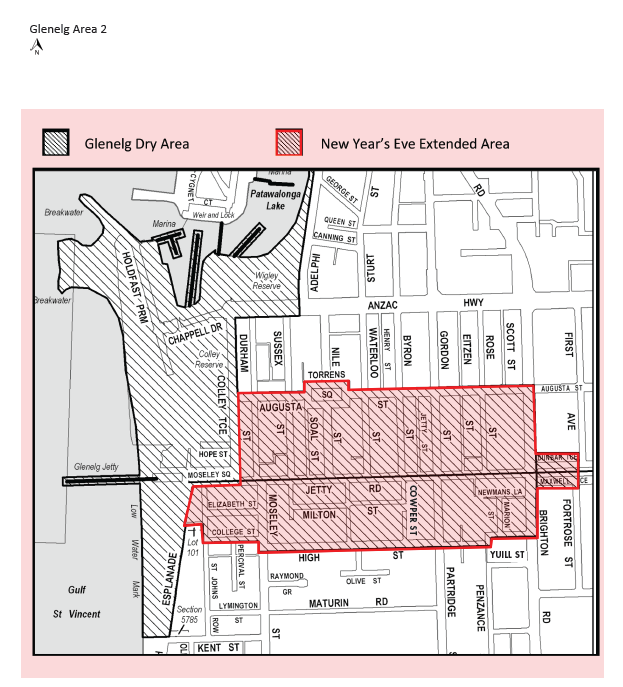 Dated: 27 September 2022 Roberto BriaChief Executive OfficerCITY OF MARIONRoads (Opening and Closing) Act 1991Road Closing—Appleby Road, Barham Avenue, MorphettvilleNOTICE is hereby given, pursuant to section 10 of the Roads (Opening and Closing) Act 1991, that the council proposes to make a Road Process Order to:Close and transfer to the adjoining owner a portion of Appleby Road adjoining allotments 225 & 230 in D4731, allotment 2002 in D129990, allotments 4 & 5 in F27141, more particularly delineated and lettered ‘A’ & ‘B’ on Preliminary Plan 22/0049; Close and transfer to the adjoining owner a portion of Barham Avenue adjoining allotments 342-344 in D4731, allotment 100 in D16035, allotments 5003 & 5004 in D118791, more particularly delineated and lettered ‘C’ & ‘D’ on Preliminary Plan 22/0049.The Preliminary Plan and Statement of Persons Affected is available for public inspection at the offices of the City of Marion, 245 Sturt Road, Sturt and the Adelaide Office of the Surveyor-General, during normal office hours. The Preliminary Plan can also be viewed at www.sa.gov.au/roadsactproposals. Any application for easement or objection must set out the full name, address and details of the submission and must be fully supported by reasons. The application for easement or objection must be made in writing to the City of Marion, PO Box 21 Oaklands Park SA 5046, WITHIN 28 DAYS OF THIS NOTICE, and a copy must be forwarded to the Surveyor-General at GPO Box 1354, Adelaide 5001. Where a submission is made, the Council will give notification of a meeting at which the matter will be considered.Dated: 15 December 2022Tony HarrisonChief Executive OfficerThe Barossa CouncilRoads (Opening and Closing) Act 1991Road Closure and Opening—Noack Road, Rosedalenotice is hereby given, pursuant to section 10 of the Roads (Opening and Closing) Act 1991, that the Barossa Council proposes to make a Road Process Order to close and transfer to the adjoining landowner a portion of the public road adjoining the allotment comprising pieces 91 and 92 in Filed Plan 204098 in the areas named Lyndoch and Rosedale, Hundred of Barossa and more particularly delineated and lettered “A” on Preliminary Plan 22/0048 in exchange for a road to be opened more particularly delineated and numbered “1” in Preliminary Plan 22/0048.The Preliminary Plan and Statement of Persons Affected is available for public inspection at the offices of the Barossa Council, 43-51 Tanunda Road, Nuriootpa SA 5355 and the Adelaide Office of the Surveyor-General, during normal office hours. The Preliminary Plan can also be viewed at http://www.sa.gov.au/roadsactproposals.Any application for easement or objection must set out the full name, address and details of the submission and must be fully supported by reasons. The application for easement or objection must be made in writing to The Barossa Council, PO Box 867, Nuriootpa SA 5355, WITHIN 28 DAYS OF THIS NOTICE, and a copy must be forwarded to the Surveyor-General at GPO Box 1354, Adelaide SA 5001. Where an objection is made, The Barossa Council will give notification of a meeting at which the matter will be considered. Dated: 15 December 2022Martin McCarthyChief Executive OfficerPublic NoticesNational Electricity LawNotice of Draft determinationThe Australian Energy Market Commission (AEMC) gives notice under the National Electricity Law as follows:Under s 99, the making of a draft determination and related draft rule on the Efficient reactive current access standards for inverter based resources proposal (Ref. ERC0272). Written requests for a pre-determination hearing must be received by 22 December 2022. Submissions must be received by 3 February 2023.Submissions can be made via the AEMC’s website. Before making a submission, please review the AEMC’s privacy statement on its website, and consider the AEMC’s Tips for making a submission. The AEMC publishes all submissions on its website, subject to confidentiality.Written requests should be sent to submissions@aemc.gov.au and cite the reference in the title. Before sending a request, please review the AEMC’s privacy statement on its website.Documents referred to above are available on the AEMC’s website and are available for inspection at the AEMC’s office.Australian Energy Market CommissionLevel 15, 60 Castlereagh StSydney NSW 2000Telephone: (02) 8296 7800www.aemc.gov.auDated: 15 December 2022National Gas LawNotice of Final RuleThe Australian Energy Market Commission (AEMC) gives notice under the National Gas Law as follows:Under ss 311 and 313, the making of the National Gas Amendment (DWGM interim LNG storage measures) Rule 2022 No. 4 (Ref. GRC0065) and related final determination. Schedules 1 and 2 commence on 15 December 2022. Schedule 3 commences on 2 July 2026.Documents referred to above are available on the AEMC’s website and are available for inspection at the AEMC’s office.Australian Energy Market CommissionLevel 15, 60 Castlereagh StSydney NSW 2000Telephone: (02) 8296 7800www.aemc.gov.auDated: 15 December 2022Trustee Act 1936Public TrusteeEstates of Deceased PersonsIn the matter of the estates of the undermentioned deceased persons:BAIN William Ross late of 27-31 Captain Robertson Avenue Golden Grove Retired Shipwright who died 3 August 2022BRAINE Robert Arthur late of 35 Washington Street Goolwa Retired Car Factory Quality Control Officer who died 18 August 2022BRAUN Martin Laurence late of 14 Malmo Court Hackham West Retired Aircraft Engineer who died 27 August 2022DURMANIS Eunice Sheila late of 14 Adelaide Road Mannum Retired Nanny/ Housekeeper who died 29 April 2022GOLDSWORTHY Rhonda Fay late of 649 North Beach Road Gwelup WA Retired Social Worker who died 13 July 2022HAWKES Anthony Ronald late of 30 Lucas Street Reynella Retired Cabinet Maker who died 19 September 2021IVAR Alfred John late of 7 Crosby Street South Brighton Retired Public Servant who died 10 June 2022PICK Darrel Preston late of 30 Sullivan Terrace O'Sullivan Beach Retired Security Officer who died 18 August 2022WAKEFIELD Andrew John late of 12 Marion Street Adelaide Labourer who died 13 August 2021WOJCIECHEWSKI Barbara Maria late of 1 White Avenue Kensington Gardens Retired Registered Nurse who died 13 July 2022Notice is hereby given pursuant to the Trustee Act 1936, the Inheritance (Family Provision) Act 1972 and the Family Relationships Act 1975 that all creditors, beneficiaries, and other persons having claims against the said estates are required to send, in writing, to the office of Public Trustee at GPO Box 1338, Adelaide 5001, full particulars and proof of such claims, on or before the 13 January 2023 otherwise they will be excluded from the distribution of the said estate; and notice is also hereby given that all persons indebted to the said estates are required to pay the amount of their debts to the Public Trustee or proceedings will be taken for the recovery thereof; and all persons having any property belonging to the said estates are forthwith to deliver same to the Public Trustee.Dated: 15 December 2022N. S. RantanenPublic TrusteeNotice SubmissionThe South Australian Government Gazette is published each Thursday afternoon.Notices must be emailed by 4 p.m. Tuesday, the week of publication.Submissions are formatted per the gazette style and a proof will be supplied prior to publication, along with a quote if applicable. Please allow one day for processing notices.Alterations to the proof must be returned by 4 p.m. Wednesday.Gazette notices must be submitted as Word files, in the following format:	Title—the governing legislation	Subtitle—a summary of the notice content	Body—structured text, which can include numbered lists, tables, and images	Date—day, month, and year of authorisation	Signature block—name, role, and department/organisation authorising the noticePlease provide the following information in your email:	Date of intended publication	Contact details of the person responsible for the notice content	Name and organisation to be charged for the publication—Local Council and Public notices only	Purchase order, if required—Local Council and Public notices onlyEmail:	governmentgazettesa@sa.gov.auPhone:	(08) 7109 7760Website:	www.governmentgazette.sa.gov.auAll instruments appearing in this gazette are to be considered official, and obeyed as suchPrinted and published weekly by authority of C. McArdle, Government Printer, South Australia$8.15 per issue (plus postage), $411.00 per annual subscription—GST inclusiveOnline publications: www.governmentgazette.sa.gov.auMinisters incorporatedMinisters incorporatedMinister for Aboriginal AffairsMinister for ArtsMinister for Child ProtectionMinister for Climate, Environment and WaterMinister for Consumer and Business AffairsMinister for Defence and Space IndustriesDeputy PremierMinister for Education, Training and SkillsMinister for Energy and MiningMinister for Forest IndustriesMinister for Health and WellbeingMinister for Housing and Urban DevelopmentMinister for Human ServicesMinister for Industrial Relations and Public SectorMinister for Industry, Innovation and ScienceMinister for Infrastructure and TransportMinister for Local GovernmentMinister for Multicultural AffairsMinister for PlanningMinister for Police, Emergency Services and Correctional ServicesMinister for Primary Industries and Regional DevelopmentMinister for Recreation, Sport and RacingMinister for Regional RoadsMinister for Small and Family BusinessMinister for TourismMinister for Trade and InvestmentTreasurerMinister for Veteran's AffairsMinister for Women and the Prevention of Domestic and Family ViolenceCo-Management BoardsCo-Management BoardsGawler Ranges Parks Co-management BoardIkara-Flinders Ranges National Park Co-management BoardKanku-Breakaways Conservation Park Co-management BoardMamungari Conservation Park Co-management BoardNgaut Ngaut Conservation Park Co-management BoardVulkathunha-Gammon Ranges National Park Co-management BoardWitjira National Park Co-management BoardYumbarra Conservation Park Co-management BoardHealth Advisory Councils incorporated under Health Care Act 2008Health Advisory Councils incorporated under Health Care Act 2008Balaklava Riverton Health Advisory Council IncorporatedBarossa and Districts Health Advisory Council IncorporatedBerri Barmera District Health Advisory Council IncorporatedBordertown and Districts Health Advisory Council IncorporatedCeduna District Health Services Health Advisory Council IncorporatedCountry Health Gift Fund Health Advisory Council IncCoorong Health Service Advisory Council IncorporatedEastern Eyre Health Advisory Council IncorporatedEudunda Kapunda Health Advisory Council IncorporatedFar North Health Advisory Council IncGawler District Health Advisory Council IncorporatedHawker District Memorial Health Advisory Council IncorporatedHills Area Health Advisory Council IncorporatedKangaroo Island Health Advisory Council IncorporatedKingston/Robe Health Advisory Council IncorporatedLower Eyre Health Advisory Council IncorporatedLower North Health Advisory Council IncorporatedLoxton and Districts Health Advisory Council IncorporatedMallee Health Service Health Advisory Council IncorporatedMannum District Hospital Health Advisory Council IncorporatedMid North Health Advisory Council IncorporatedMid-West Health Advisory Council IncorporatedMillicent and Districts Health Advisory Council IncorporatedMount Gambier and Districts Health Advisory Council IncorporatedThe Murray Bridge Soldiers Memorial Hospital Health Advisory Council IncorporatedThe Whyalla Hospital and Health Service Health Advisory Council IncNaracoorte Area Health Advisory Council IncorporatedNorthern Yorke Peninsula Health Advisory Council IncorporatedPenola and Districts Health Advisory Council IncorporatedPort Augusta, Roxby Downs, Woomera Health Advisory Council IncPort Broughton District Hospital and Health Services Health Advisory Council IncorporatedPort Lincoln Health Advisory Council IncPort Pirie Health Services Health Advisory Council IncQuorn Health Services Health Advisory Council IncRenmark Paringa District Health Advisory Council IncorporatedSouthern Fleurieu Health Advisory Council IncSouthern Flinders Health Advisory Council IncWaikerie and Districts Health Advisory Council IncorporatedYorke Peninsula Health Advisory Council IncorporatedHospitals incorporated under Health Care Act 2008Hospitals incorporated under Health Care Act 2008Barossa Hills Fleurieu Local Health Network IncorporatedCentral Adelaide Local Health Network IncorporatedEyre and Far North Local Health Network IncorporatedFlinders and Upper North Local Health Network IncorporatedNorthern Adelaide Local Health Network IncorporatedRiverland Mallee Coorong Local Health Network IncorporatedLimestone Coast Local Health Network IncorporatedSouthern Adelaide Local Health Network IncorporatedWomen's and Children's Health Network IncorporatedYorke and Northern Local Health Network IncorporatedLandscape BoardsLandscape BoardsGreen Adelaide BoardAlinytjara Wilurara Landscape BoardEyre Peninsula Landscape BoardHills and Fleurieu Landscape BoardKangaroo Island Landscape BoardNorthern and Yorke Landscape BoardLimestone Coast Landscape BoardSouth Australian Arid Lands Landscape BoardMurraylands and Riverland Landscape BoardBodies corporate established by regulation under Public Corporations Act 1993Bodies corporate established by regulation under Public Corporations Act 1993Adelaide Film FestivalAdelaide Venue Management CorporationDistribution Lessor CorporationGeneration Lessor CorporationInternational Koala Centre of ExcellenceSouthern Select Super CorporationStudyAdelaideTransmission Lessor CorporationOther bodies corporateOther bodies corporateAboriginal Lands TrustAdelaide Cemeteries AuthorityAdelaide Festival Centre TrustAdelaide Festival CorporationArchitectural Practice Board of South AustraliaThe Art Gallery BoardBoard of the Botanic Gardens and State HerbariumCarclew IncorporatedCarrick Hill TrustCoast Protection BoardConstruction Industry Long Service Leave BoardCTP RegulatorDairy Authority of South AustraliaDog and Cat Management BoardDog Fence BoardEnvironment Protection AuthorityGreen Industries SAHealth Service Charitable Gifts BoardHistory Trust of South AustraliaHomeStart FinanceInfrastructure SAJam Factory Contemporary Craft and Design IncorporatedLegal Services CommissionLibraries Board of South AustraliaLocal Government Finance Authority of South AustraliaMuseum BoardOutback Communities AuthorityPatch Theatre Company IncorporatedPharmacy Regulation Authority SAPhylloxera and Grape Industry Board of South AustraliaProfessional Standards CouncilQualco-Sunlands Ground Water Control TrustSA Ambulance Services IncSACE Board of South AustraliaSouth Australian Country Arts TrustSouth Australian Country Fire ServiceSouth Australian Film CorporationSouth Australian Fire and Emergency Services CommissionSouth Australian Forestry CorporationSouth Australian Housing TrustSouth Australian Local Government Grants CommissionSouth Australian Metropolitan Fire ServiceSouth Australian Motor Sport BoardSouth Australian Multicultural CommissionSouth Australian State Emergency ServiceSouth Australian Superannuation BoardSouth Australian Tourism CommissionSouth Eastern Water Conservation and Drainage BoardSouth Australian Water CorporationState Courts Administration CouncilThe State Opera of South AustraliaState Planning CommissionState Theatre Company of South AustraliaStormwater Management AuthorityTAFE SATandanya National Aboriginal Cultural Institute IncorporatedUrban Renewal AuthorityWest Beach TrustMinisters incorporatedMinisters incorporatedMinister for Aboriginal AffairsMinister for ArtsMinister for Child ProtectionMinister for Climate, Environment and WaterMinister for Consumer and Business AffairsMinister for Defence and Space IndustriesDeputy PremierMinister for Education, Training and SkillsMinister for Energy and MiningMinister for Forest IndustriesMinister for Health and WellbeingMinister for Housing and Urban DevelopmentMinister for Human ServicesMinister for Industrial Relations and Public SectorMinister for Industry, Innovation and ScienceMinister for Infrastructure and TransportMinister for Local GovernmentMinister for Multicultural AffairsMinister for PlanningMinister for Police, Emergency Services and Correctional ServicesMinister for Primary Industries and Regional DevelopmentMinister for Recreation, Sport and RacingMinister for Regional RoadsMinister for Small and Family BusinessMinister for TourismMinister for Trade and InvestmentTreasurerMinister for Veteran's AffairsMinister for Women and the Prevention of Domestic and Family ViolenceCo-Management BoardsCo-Management BoardsGawler Ranges Parks Co-management BoardIkara-Flinders Ranges National Park Co-management BoardKanku-Breakaways Conservation Park Co-management BoardMamungari Conservation Park Co-management BoardNgaut Ngaut Conservation Park Co-management BoardVulkathunha-Gammon Ranges National Park Co-management BoardWitjira National Park Co-management BoardYumbarra Conservation Park Co-management BoardHealth Advisory Councils incorporated under Health Care Act 2008Health Advisory Councils incorporated under Health Care Act 2008Balaklava Riverton Health Advisory Council IncorporatedBarossa and Districts Health Advisory Council IncorporatedBerri Barmera District Health Advisory Council IncorporatedBordertown and Districts Health Advisory Council IncorporatedCeduna District Health Services Health Advisory Council IncorporatedCountry Health Gift Fund Health Advisory Council IncCoorong Health Service Advisory Council IncorporatedEastern Eyre Health Advisory Council IncorporatedEudunda Kapunda Health Advisory Council IncorporatedFar North Health Advisory Council IncGawler District Health Advisory Council IncorporatedHawker District Memorial Health Advisory Council IncorporatedHills Area Health Advisory Council IncorporatedKangaroo Island Health Advisory Council IncorporatedKingston/Robe Health Advisory Council IncorporatedLower Eyre Health Advisory Council IncorporatedLower North Health Advisory Council IncorporatedLoxton and Districts Health Advisory Council IncorporatedMallee Health Service Health Advisory Council IncorporatedMannum District Hospital Health Advisory Council IncorporatedMid North Health Advisory Council IncorporatedMid-West Health Advisory Council IncorporatedMillicent and Districts Health Advisory Council IncorporatedMount Gambier and Districts Health Advisory Council IncorporatedThe Murray Bridge Soldiers Memorial Hospital Health Advisory Council IncorporatedThe Whyalla Hospital and Health Service Health Advisory Council IncNaracoorte Area Health Advisory Council IncorporatedNorthern Yorke Peninsula Health Advisory Council IncorporatedPenola and Districts Health Advisory Council IncorporatedPort Augusta, Roxby Downs, Woomera Health Advisory Council IncPort Broughton District Hospital and Health Services Health Advisory Council IncorporatedPort Lincoln Health Advisory Council IncPort Pirie Health Services Health Advisory Council IncQuorn Health Services Health Advisory Council IncRenmark Paringa District Health Advisory Council IncorporatedSouthern Fleurieu Health Advisory Council IncSouthern Flinders Health Advisory Council IncWaikerie and Districts Health Advisory Council IncorporatedYorke Peninsula Health Advisory Council IncorporatedHospitals incorporated under Health Care Act 2008Hospitals incorporated under Health Care Act 2008Barossa Hills Fleurieu Local Health Network IncorporatedCentral Adelaide Local Health Network IncorporatedEyre and Far North Local Health Network IncorporatedFlinders and Upper North Local Health Network IncorporatedNorthern Adelaide Local Health Network IncorporatedRiverland Mallee Coorong Local Health Network IncorporatedLimestone Coast Local Health Network IncorporatedSouthern Adelaide Local Health Network IncorporatedWomen's and Children's Health Network IncorporatedYorke and Northern Local Health Network IncorporatedLandscape BoardsLandscape BoardsGreen Adelaide BoardAlinytjara Wilurara Landscape BoardEyre Peninsula Landscape BoardHills and Fleurieu Landscape BoardKangaroo Island Landscape BoardNorthern and Yorke Landscape BoardLimestone Coast Landscape BoardSouth Australian Arid Lands Landscape BoardMurraylands and Riverland Landscape BoardBodies corporate established by regulation under Public Corporations Act 1993Bodies corporate established by regulation under Public Corporations Act 1993Adelaide Film FestivalAdelaide Venue Management CorporationDistribution Lessor CorporationGeneration Lessor CorporationInternational Koala Centre of ExcellenceSouthern Select Super CorporationStudyAdelaideTransmission Lessor CorporationOther bodies corporateOther bodies corporateAboriginal Lands TrustAdelaide Cemeteries AuthorityAdelaide Festival Centre TrustAdelaide Festival CorporationArchitectural Practice Board of South AustraliaThe Art Gallery BoardBoard of the Botanic Gardens and State HerbariumCarclew IncorporatedCarrick Hill TrustCoast Protection BoardConstruction Industry Long Service Leave BoardCTP RegulatorDairy Authority of South AustraliaDog and Cat Management BoardDog Fence BoardEnvironment Protection AuthorityGreen Industries SAHealth Service Charitable Gifts BoardHistory Trust of South AustraliaHomeStart FinanceInfrastructure SAJam Factory Contemporary Craft and Design IncorporatedLegal Services CommissionLibraries Board of South AustraliaLifetime Support Authority of South AustraliaLocal Government Finance Authority of South AustraliaMotor Accident CommissionMuseum BoardOutback Communities AuthorityPatch Theatre Company IncorporatedPharmacy Regulation Authority SAPhylloxera and Grape Industry Board of South AustraliaProfessional Standards CouncilPublic TrusteeQualco-Sunlands Ground Water Control TrustSA Ambulance Services IncSACE Board of South AustraliaSouth Australian Country Arts TrustSouth Australian Country Fire ServiceSouth Australian Film CorporationSouth Australian Fire and Emergency Services CommissionSouth Australian Forestry CorporationSouth Australian Government Financing AuthoritySouth Australian Housing TrustSouth Australian Local Government Grants CommissionSouth Australian Metropolitan Fire ServiceSouth Australian Motor Sport BoardSouth Australian Multicultural CommissionSouth Australian Parliamentary Superannuation BoardSouth Australian State Emergency ServiceSouth Australian Superannuation BoardSouth Australian Tourism CommissionSouth Eastern Water Conservation and Drainage BoardSouth Australian Water CorporationState Courts Administration CouncilThe State Opera of South AustraliaState Planning CommissionState Theatre Company of South AustraliaStormwater Management AuthoritySuperannuation Funds Management Corporation of South AustraliaTAFE SATandanya National Aboriginal Cultural Institute IncorporatedUrban Renewal AuthorityWest Beach TrustForm 5Guarantee of bailDepot NameCompany NameProprietorsDepot Location StreetDepot Location SuburbCert of Title VolumeCollection AreaRobe Bottle and Can centreMJKT Pty Ltd Trading As Millicent Bottle And Can CentreMJKT Pty Ltd68 White StreetROBECT-5965-726RegionalAddress of PremisesAllotment 
SectionCertificate of Title
Volume FolioMaximum Rental 
per week payable40 Blackler Street, Semaphore SA 5019  Allotments 124 and 125 Filed Plan 3055 Hundred of Port AdelaideCT 5840/151$210.0048 Helmsman Terrace, Seaford SA 5169 Allotment 29 Deposited Plan 9242 Hundred of WillungaCT5237/564$0.0013 Joslin Avenue, Ingle Farm SA 5098  Allotment 24 Deposited Plan 10062 Hundred of YatalaCT5510/855$180.00Address of PremisesAllotment 
SectionCertificate of Title
Volume Folio35 Tudor Crescent, Smithfield Plains SA 5114 Allotment 121 Deposited Plan 46414 Hundred of Munno ParaCT5403/346 Keevil ST, ELIZABETH SA 5112 Allotment 1 Filed Plan 30960 Hundred of Munno ParaCT5157/3488 Keevil ST, ELIZABETH SA 5112 Allotment 1 Filed Plan 30960 Hundred of Munno ParaCT5157/348No of LicenceLicenseesLocalityArea in km2ReferenceGEL 292Volt Geothermal Pty LtdLake Torrens2964MER-2021/0325GEL 293Volt Geothermal Pty LtdLake Torrens2968.22MER-2021/0326GEL 294Volt Geothermal Pty LtdLake Torrens2788.57MER-2021/0327GEL 295Volt Geothermal Pty LtdLake Torrens1538MER-2021/0328No of LicenceLicenseesLocalityArea in km2ReferenceGEL 696Volt Geothermal Pty LtdArrowie Basin1775.55MER-2021/0329PD NumberOfficer Name77107BLOOM, Michel 10497CAPPELLUTI, Michael Peter12386CARUSO, Eryn Lea72151PARTINGTON, Benjamin Dominic11950SZYMONOWICZ, Morgane 76927WALTERS, Simon James